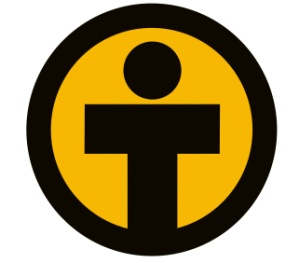 CWS- Lancaster serves the refugee and immigrant communities of Central Pennsylvania. Through hard work and a long-term commitment of support, people who once had no hope are discovering the means of transforming their lives. We work hand-in-hand with caring churches, organizations and individuals to provide help and homes to refugees, and work to build a hospitable community in the United States for uprooted people so that they can fashion a better future.Position:  Refugee Health InternReports to: Refugee Health Case ManagerHours and Length: 25-40 hours/week for one or more semesters, or 10-12 weeks per summer termBasic Intern Responsibilities:  Assist case manager in preparing for health education and wellness workshops, as well as learning circlesAssist case manager to provide refugees with accessing health services, US Health Systems orientation, and intake, including securing medical appointments, follow up care, medication management etc. Conduct home visits in various Lancaster City neighborhoods in conjunction with case managerAssist case managers to complete reports for the PC Health ProgramCoordinate with translators to provide culturally competent services and educationPossible grant writing involvement including assistance in collecting data, research, writing etc. Qualifications:  Health and Nutrition, Psychology or Social Work majors preferred, other majors consideredJunior or Senior undergraduate or Post-Graduate students preferred; other undergraduate students consideredOutgoing, enthusiastic personality; comfortable working with diverse populationsExcellent communication and writing skillsCreativity and initiative to follow through on projectsAbility to work independently and be a self-starterCultural competency and strong desire to work in a cross-cultural environmentKnowledge and interest in refugees and refugee concerns21 years of age to meet CWS driver requirementsLanguage proficiency to include English plus Spanish or a Refugee languageApplying Instructions:  To apply, please complete an internship application and send it with your resume and a cover letter to rgarver@cwsglobal.org.  Please add the position title in the subject line of the email.  Applications will be accepted on a rolling basis.